Poznámky technika 7.A, 7.B	Náradie a pomôcky na ručné opracovanie materiáluDruhy pílok na ručné rezanie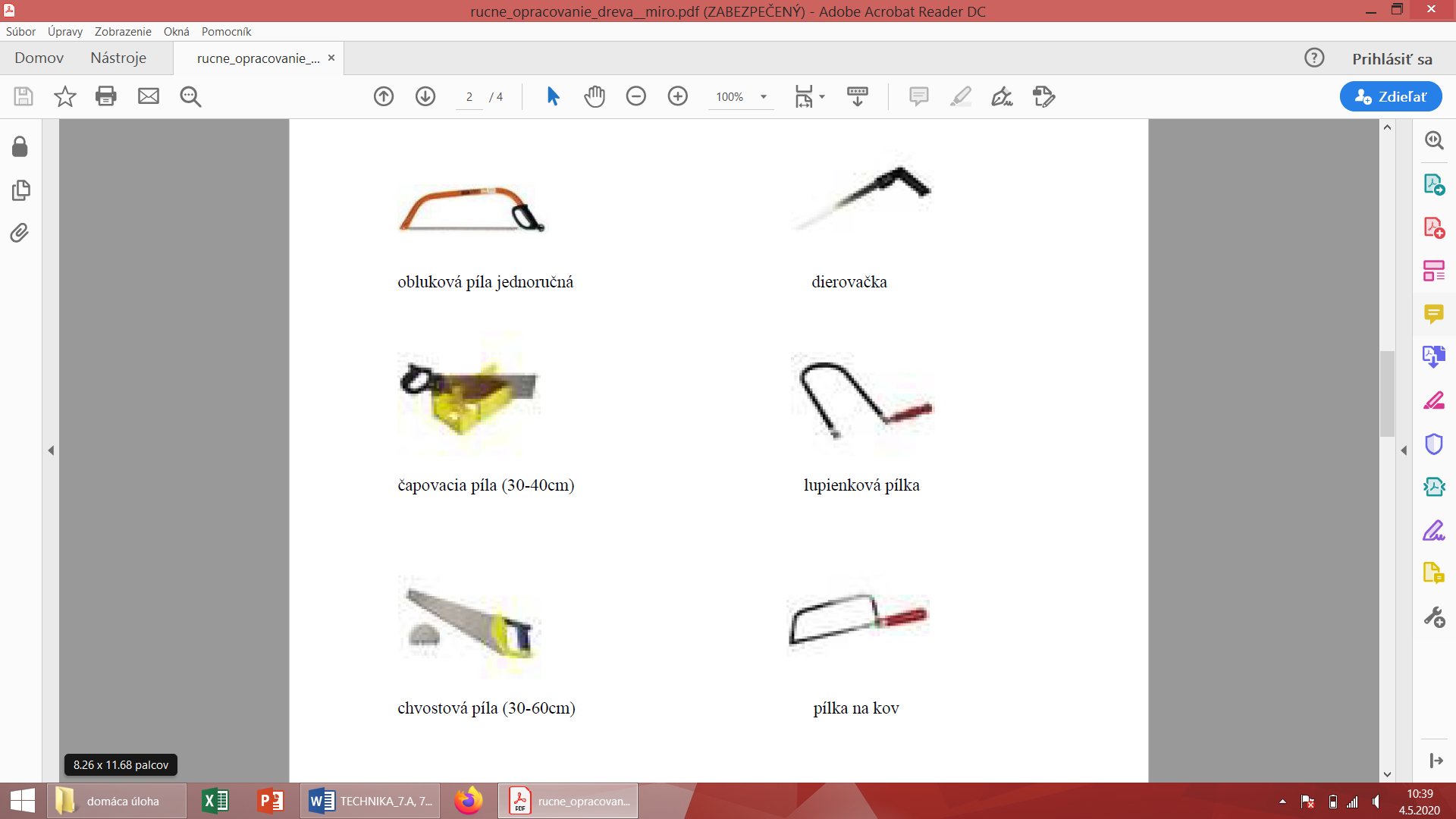 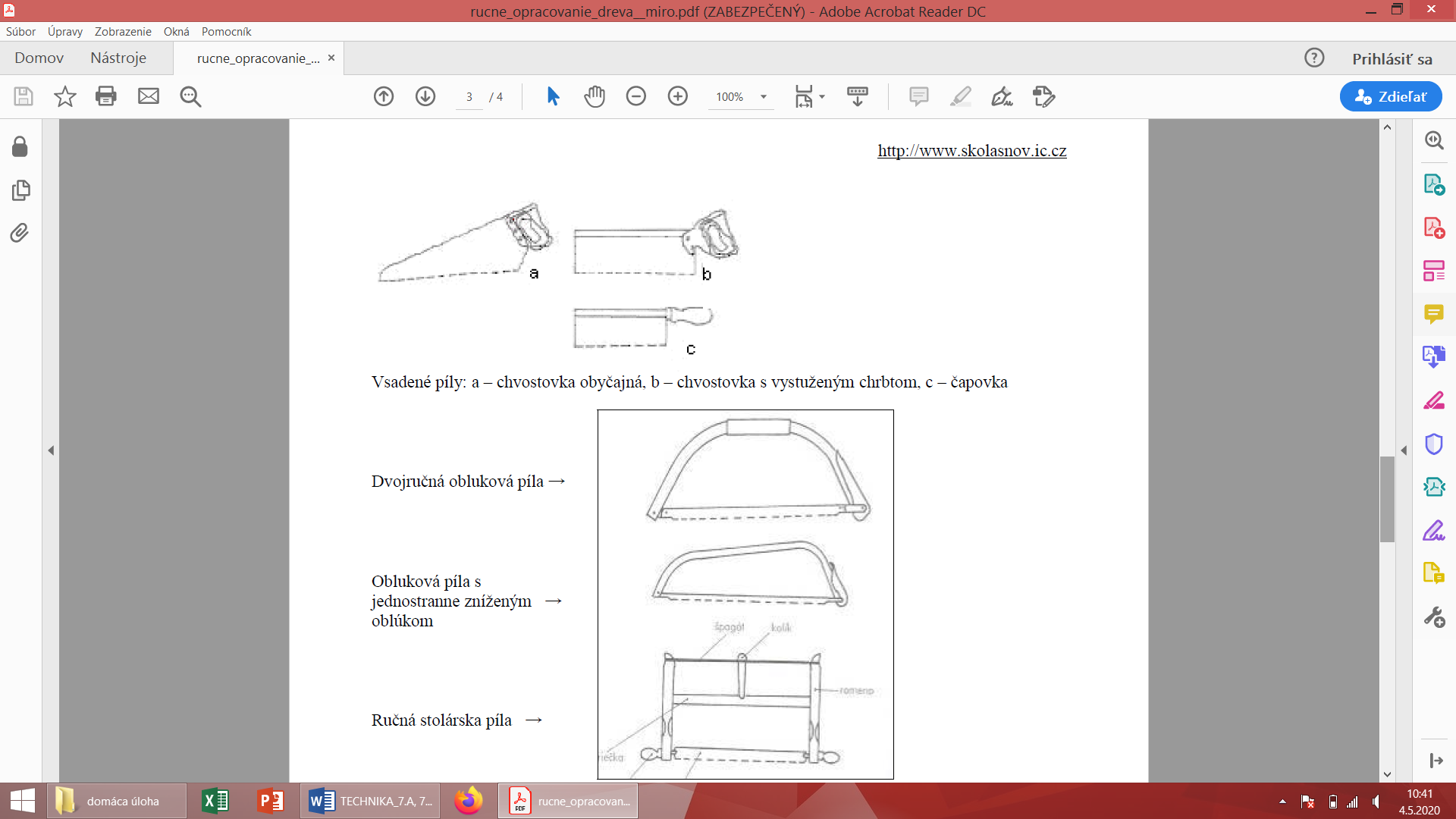 Druhy dlát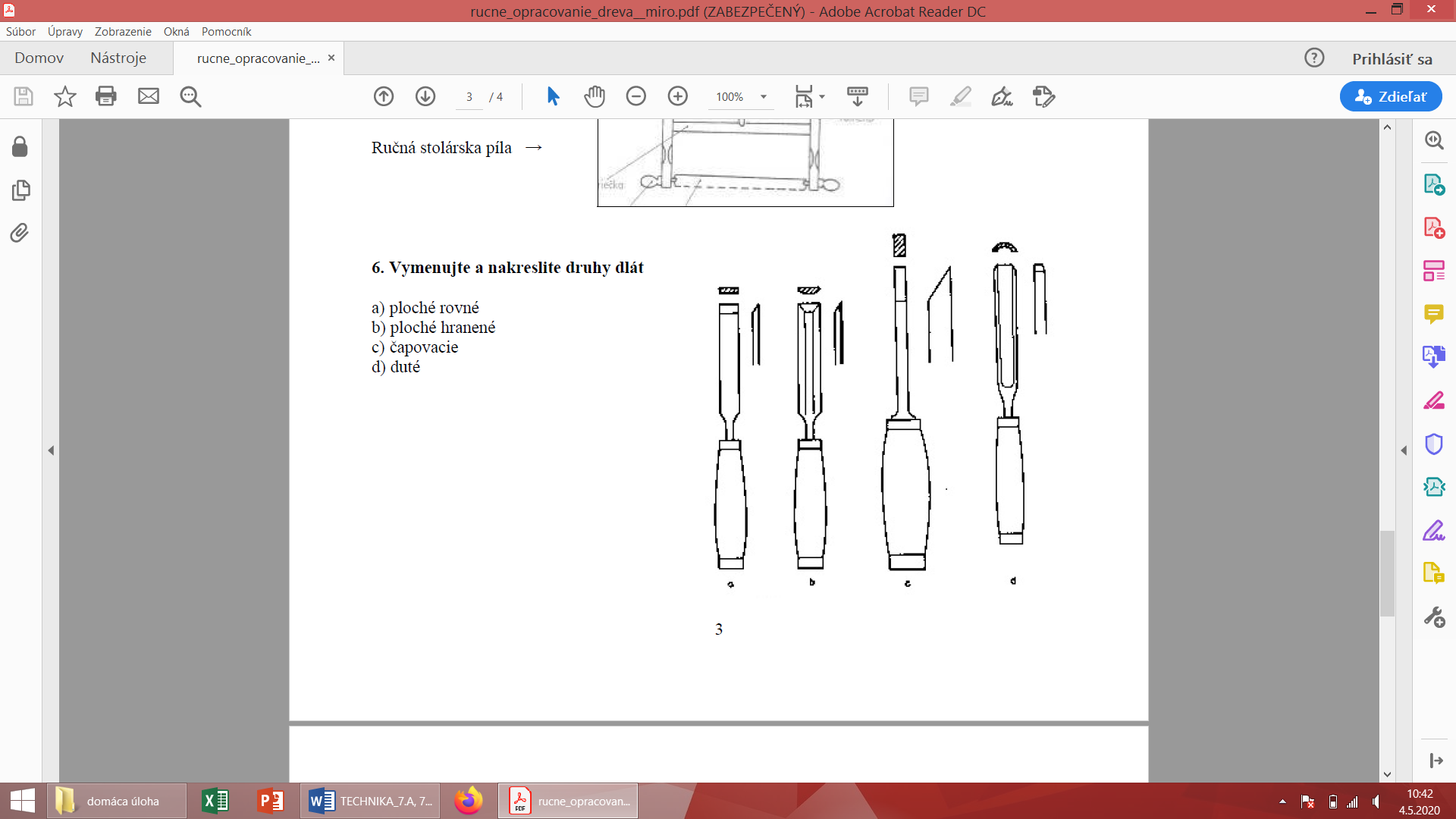 Zopakujme si učivo z minulého týždňaZásady bezpečnosti a ochrany zdravia pri ručnom opracovaní drevapoužívame pracovný odev a ochranné pomôckynemanipulujeme s otvoreným ohňomdbáme na čistotu a poriadok na pracoviskunezdvíhame ťažké bremenápoužívame bezchybné nástroje a náradiedodržiavame bezpečnostné predpisy na strojoch, zariadeniach, vzduchotechnikechránime sa proti hluku a prachunepoužívame alkoholické nápoje, psychotropné látky, nefajčímeúrazy a drobné poranenia napíšeme do evidenciedodržiavame bezpečnosť pri dopraveZákladné zásady starostlivosti o nástroje a náradie na ručné opracovanie drevaNaostrené nástroje chránime pred poškodením tak, že listy napínaných píl uvoľníme, píly voľne zavesíme tak, aby sa nedotýkali tvrdých predmetov. Dláta zavesíme v skrinke na náradie alebo zasunieme do kožených puzdier.Hoblíky ukladáme vždy na bok.Nástroje chránime pred vlhkosťou a funkčné časti pílok (skrutky, nity) občas natrieme vazelínou alebo olejom.Podobne vrtáky občas naolejujeme a chránime pred vlhkom, aby nehrdzaveli.Dlhším používaním sa zuby pilníkov a rašplí zalepia pilinami, živicou alebo lepidlom. Preto zalepené pilníky položíme na niekoľko minút do teplej vody a napučané drevené piliny vykefujeme korienkovou (ryžovou) kefou. Drôtenými kefami sa pilníky ničia, rovnako ako vypaľovaním nas plameňom. Pilníky a rašple nekladieme nikdy na seba. V skrinke na nástroje ich zavesíme a chránime pred vlhkosťou aby nehrdzaveli.Po naučení sa učiva, odpovedajte písomne do zošita na otázky:Už si niekedy pracoval s niektorým druhom pílky?Ak áno, pri akej činnosti?Už si niekedy používal dláto?Ak áno, na čo si ho používal?